O Conselho Municipal de Direitos da Pessoa Idosa (CMI), NO USO DE SUAS ATRIBUIÇÕES QUE LHE SÃO CONFERIDAS PELA LEI MUNICIPAL Nº 17.452/09/2020, com a disposição do seu REGIMENTO INTERNO, transcreve abaixo a reunião do Conselho de Representantes, realizada na quinta-feira, dia 01 de Junho  de 2023, com início às 10h – COM A PRESENÇA DOS  MEMBROS da Secretaria Executiva: Aparecida de Souza Lima - Cida Portela (Presidente); Maria Enaura Vilela Barricelli (1ª Secretária) e Antônio Santos Almeida (Vogal), Romilda Almeida Correia, além dos demais conselheiros do CMI.--------------------------------------------- Ata nº11 – Ano de 2023 Na Quinta-feira, dia 01 de Junho de 2023, das 10h às 11h20, foi realizada a reunião Ordinária do Conselho de Representantes, com quórum suficiente e de forma virtual, através da Plataforma Google Meet.PAUTAI. AberturaII. Planejamento 2021/2023 - Apresentação na Assembléia Geral III. Informes GeraisIV. Processo Eleitoral V. DeliberaçõesAbertura A presidente do CMI, Aparecida de Souza Lima (Cida Portela) deu início à reunião cumprimentando todos os integrantes presentes, seguida dos  demais membros da Secretaria Executiva presentes.  Na sequência, passou a palavra para Maria Enaura para que desse encaminhamento à pauta da reunião.      ll.     Planejamento 2021/2023 - Apresentação na Assembléia Geral Enaura lembrou o acordado na reunião anterior sobre o processo para a apresentação do planejamento realizado pelo CMI para a gestão, assim como sobre os desafios que ficarão para avaliação da próxima gestão.  Cada Comissão terá até 15 minutos para apresentação: e será iniciada e conduzida pelo respectivo Coordenador e então cada Secretaria da Comissão, através do seu conselheiro representante, apresentará o slide sobre as realizações e desafios constantes do planejamento. Cada um terá até 3 minutos.  Enaura agradeceu aos representantes das Secretarias: IPREM, Cultura, Direitos Humanos e Cidadania e Segurança Urbana, que prontamente atenderam a solicitação, disponibilizando os slides na data acordada (31 de maio) lembrando que só serão realizadas as apresentações enviadas até no máximo às 10hs da segunda-feira, de forma a possibilitar a devida operacionalização.     III. Informes Gerais Estando todos em consenso, a ordem da pauta foi invertida. Sendo expostos os informes: Comunicada a indicação  de  novos representantes do governo para a Secretaria de Inovação e Tecnologia, e dada as boas vindas aos mesmos: Titular: Maurício Baroni Bittencourt Suplente: Nicolle Martins Firmino Comunicada a publicação no Diário Oficial de 31/05/2023 das concessões/renovações de registros institucionaisSaída da estagiária Jaqueline e iniciado o processo para substituição     IV - Processo Eleitoral Enaura inicia a apresentação, relembrando o histórico percorrido e as definições do Colegiado em  reuniões anteriores, sendo elas: 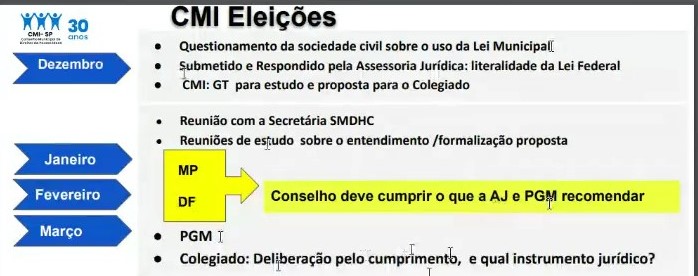 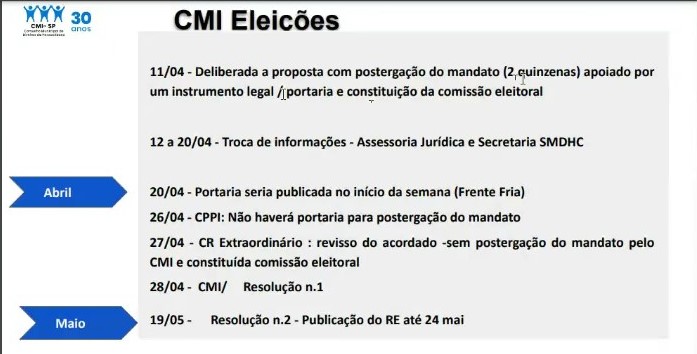 Enaura lembrou que conforme as deliberações do Colegiado da reunião extraordinária realizada em abril, foi publicada a resolução CMI/001 em 28 de abril. E que em 19 de maio foi publicada a resolução CMI/002 indicando que até a data de 24 de maio seria publicado no Diário Oficial o Regimento Eleitoral, conforme solicitado pela Comissão Eleitoral, considerado inclusive pela mesma as condições previstas  no Decreto em trâmite. E solicitou ao Renato Cintra, conselheiro representante da SMDHC, coordenador de Políticas para a Pessoa Idosa e membro da Comissão Eleitoral que informasse ao Colegiado o status atual, tanto sobre a publicação do RE, quanto da minuta do Decreto lido,Renato Cintra enfatizou que para a realização das eleições do conselho é imprescindível a colaboração da Coordenação, da Comissão Eleitoral e do próprio Conselho, envolvendo assim uma série de atores. Posto isto, Renato Cintra comentou de maneira cronológica alguns apontamentos em relação ao processo eleitoral do CMI, tais como:09/11/2022 - Memorando do CMI solicitando esclarecimento sobre a composição sobre a composição do Conselho ( Lei Federal n 8.842 e lei municipal n 17.452 22/11/2022 - Resposta da Assessoria Jurídica 10/02/2023 - Memorando do CMI com mais 06 questões quanto à composição16/02/2023 - CMI solicita que os questionamentos sejam encaminhado a Procuradoria Geral do Município (PG,)23/02/2023 - Parecer da AJ - Necessidade de decreto Regulador 20/03/2023 - Resposta “Parecer do PGM” - Lei Municipal atributos pessoais e a Lei Federal - atributos institucionais 12/04/2023 - Minuta de Portaria da Comissão Eleitoral 18/04/2023 - Parecer da AJ quanto a minuta da Portaria informando que deveria ser por resolução do CMI 19/04/2023 - Parecer do AJ - “ Salvo melhor juízo, a comissão eleitoral poderá elaborar o regimento eleitoral com base na Lei 17.452/20, no Estatuto do Idoso, no próprio regimento e demais normas que tratam da matéria e, concomitante enviar proposta de Decreto Regulador a ser apreciado pela Casa Civil”. 28/04/2023 - Resolução n 001/CMI/2023 do CMI instituindo a Comissão Eleitoral 12/05/2023 - Memorando do Conselho questionando a composição da Comissão 12/05/2023 - Assessoria Técnica -  legalidade da composição da Comissão Eleitoral 16/05/2023 - Comissão Eleitoral encaminha o Regimento Eleitoral  para análise da Assessoria Jurídica.  26/05/2023 - Parecer da AJ; a publicação do Regimento Eleitoral só poderá ser realizada após a assinatura do Decreto. Renato Cintra, frisou que a Comissão Eleitoral realizou  reuniões bem intensas e produtivas com o objetivo de publicar o regimento para assim iniciar as eleições, visto que,  a comissão tinha como entendimento que seria lançado o regimento  enquanto o decreto estaria sendo assinado. No entanto, Renato Cintra ressaltou que com base no parecer da AJ, o decreto deverá ser publicado/assinado antes do regimento eleitoral, deste modo, mesmo com o regimento finalizado não é possível publicá-lo, visto a necessidade do decreto. Quanto à minuta lida, Renato Cintra observa que está desatualizada. Enaura reiterou a importância das informações serem prontamente compartilhadas com o CMI e  lembra que todo o questionamento do CMI prévio à constituição da Comissão Eleitoral era efetivamente referente à necessidade de se ter o Decreto requerido no parecer da PGM e sobremaneira na condição de se considerar postergação do mandato, explicitado nas reuniões e atas anteriores. Salientou que a posição explicitada por Renato é muito crítica, tendo em vista que , em 29 de junho se encerra o mandato da atual gestão, que não poderá ser postergado  sem o Decreto com a devida autorização. Renato Cintra, enfatizou que a CPPI empreendeu e está empreendendo as ações cabíveis para o encaminhamento do mesmo.  Enaura abriu para discussão pelo colegiado, ressaltando as parcerias tao efetivas com as Secretarias e lembrando que a Assembléia Geral será realizada na próxima segunda-feira, 05 de junho, devendo o CMI levar um efetivo posicionamento sobre o processo eleitoral, além da atualização junto aos órgãos de acompanhamento (MP e DP)Rosa Villares observou a necessidade de se pressionar os responsáveis pelo efetivo encaminhamento - Secretaria SMDHC e prefeito, sugerindo uma moção. Dulce Cristina, lembrou as posições já  discutidas nas reuniões anteriores, inclusive da solicitação aos conselheiros membros representantes das demais Secretarias interferirem junto ao prefeito, e propôs também a solicitação de uma posição/reunião com a secretaria da SMDHC.Mariana representante  da SME colocou-se à disposição para apoiar esta solicitação.Maria do Carmo, sugeriu uma carta aberta explicando a situação que o CMI se encontra. Maria Cristina Boa Nova, como uma das integrantes da comissão eleitoral, salientou o árduo trabalho da Comissão Eleitoral e  que foi surpreendida com o parecer da AJ. Sugeriu que sejam feitos os dois movimentos, tanto a solicitação de posição com a secretária e (SMDHC), quanto a elaboração da carta/moção.Niltes Lopes, apoiou a idéia de intervenção junto ao prefeito, lembrando que haverá um evento e colocando-se à  disposição.Rosa Villares indagou o Renato sobre o status efetivo do Decreto. E Renato respondeu que o Decreto está na Secretaria SMDHC. Suzana de Rosa, comentou que não faz sentido cobrar o prefeito por um decreto que ele não recebeu, e sugeriu irem à Secretaria da SMDHC. Dulce Cristina, observou a importância de todas as ações comentadas de forma a resguardar o CMI, uma vez que fez e está fazendo o que está sob sua competência, dependendo no entanto de ações fora da sua alçada.  Milton Longobardi, sugeriu um contato pronto e direto com a Secretaria do SMDHC. Norma Neres, defendeu a sugestão de Maria do Carmo em elaborar uma carta aberta explicando a situação que o CMI se encontra.Os conselheiros Rosa, representante da SMS, Suzana, representante da SMDHC e Milton Longobardi enfatizaram a importância da pronta atuação do CMI junto à Secretária SMDHC. Cida Portela, agradeceu a participação de todos e a condição de juntos estarem conduzindo o CMI, observando a parceria e legalidade.Concluídas todas as manifestações,  Enaura conduz para o processo de deliberação pelo Colegiado.   V. Deliberações Discutidas as alternativas,  foi deliberado/decidido que as ações serão realizadas em etapas:01 de Junho: solicitação  imediata do CMI  de  posicionamento à Secretária (SMDHC) sobre a liberação do Decreto para assinatura pelo prefeito. 02 de junho: envio ao CMI/Secretaria Executiva da proposta de Carta de posicionamento para a  sociedade sobre a atual situação do CMI. Poderá ser  compartilhada inclusive na Assembléia Geral, condicionada ao posicionamento obtido no intem anterior. Rosa Villares, Maria do Carmo e Maria Cristina elaborarão a proposta e a encaminharão  ao CMI/Secretaria Executiva em 02 de junho.   Será posteriormente  solicitada uma audiência com o prefeito Ainda, tendo em vista  a parceria com a SMDHC,  na solicitação do posicionamento à Secretária SMDHC, serão compartilhadas as ações pretendidas e deliberadas pelo CMI, constantes dos ítens 02 e 03. A reunião  foi encerrada com uma homenagem ao conselheiro Antônio, pelos 80 anos completados no dia anterior.  Participaram da encontro virtual os seguintes Conselheiros (as):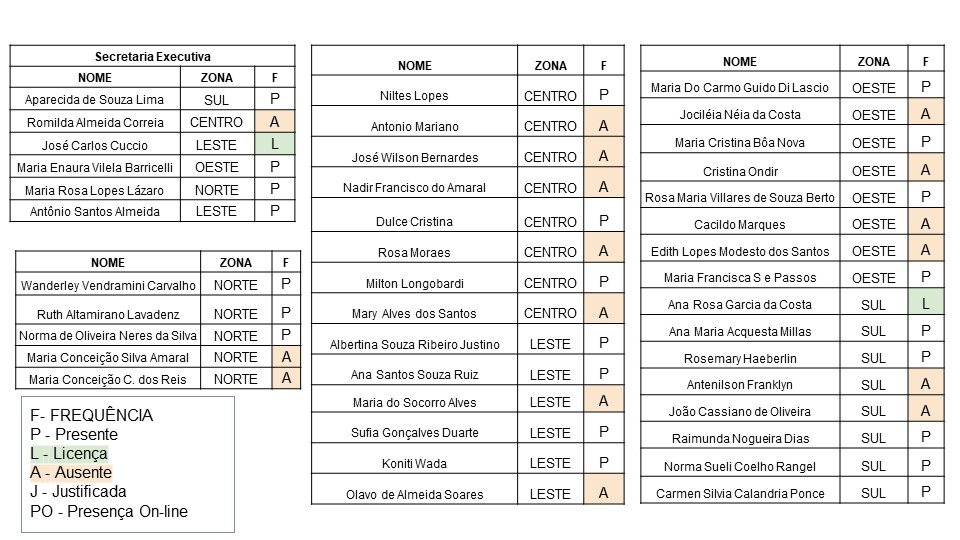 Estiveram presentes os Representantes de Governo dispostos a seguir: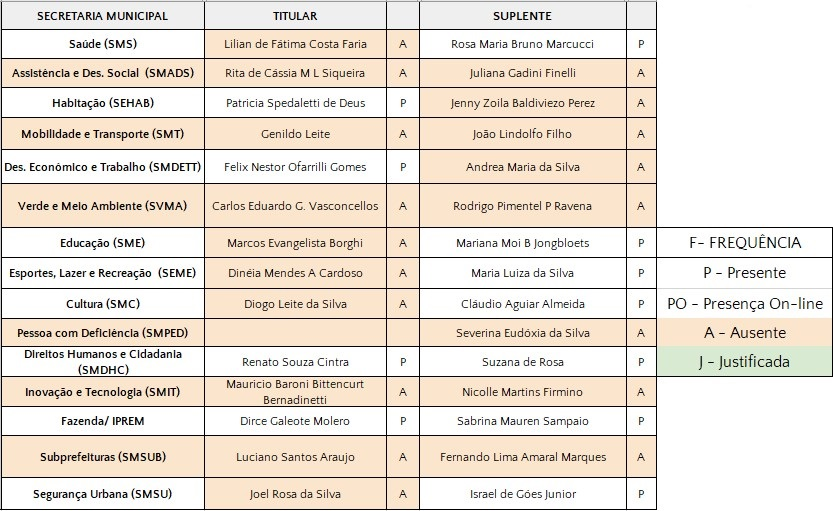 